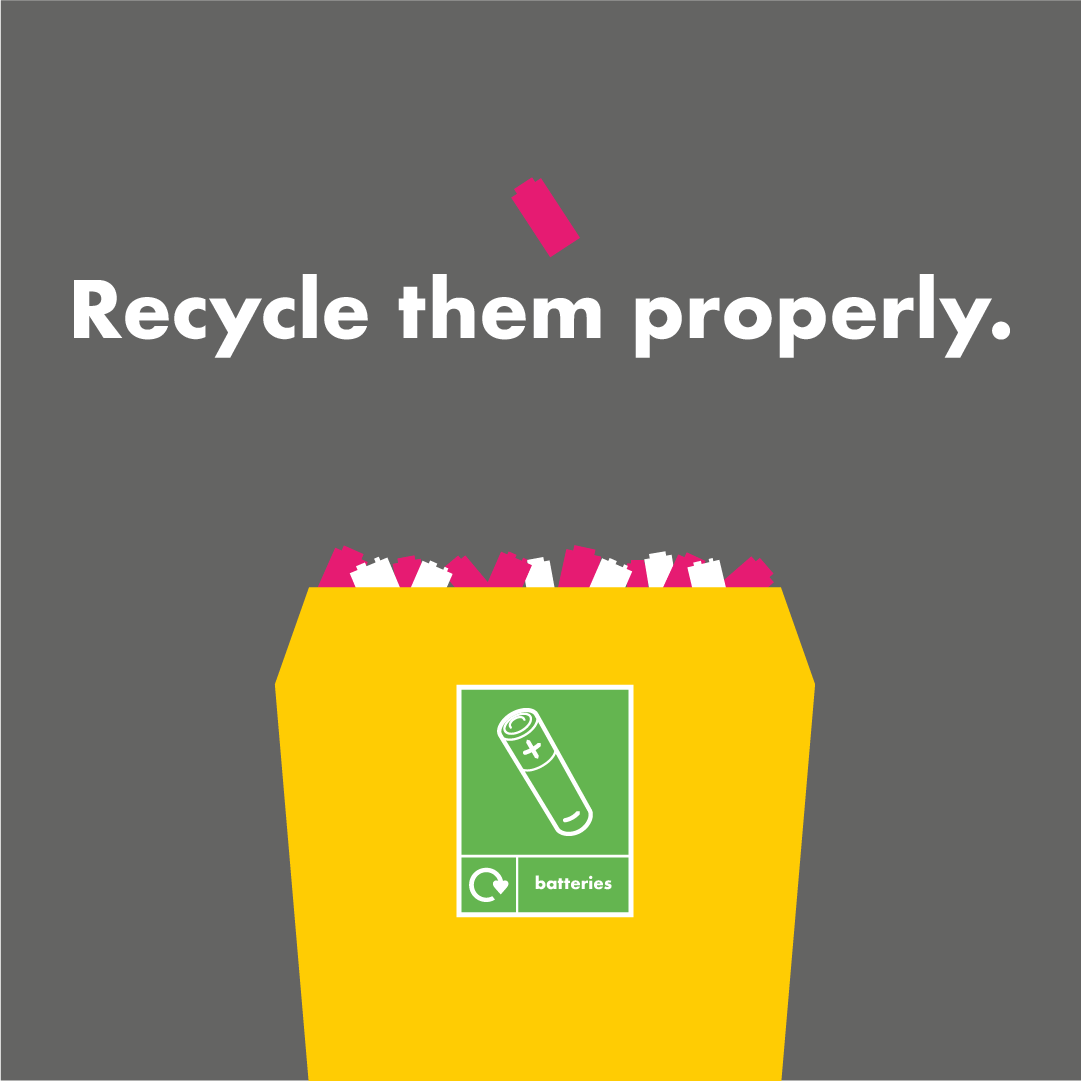 Paid Social CopyUsed batteries pose a serious fire risk if not disposed of properly. So when they run out, don’t chuck them out. Recycle them.

Organic Social Copy 
Are you disposing of your batteries properly? Used batteries still have some electrical charge which can cause fires. So don’t just chuck them in the general rubbish bin. Recycle them instead. Find out more at https://wasteless.zerowastescotland.org.uk/articles/what-to-do-with-Batteries 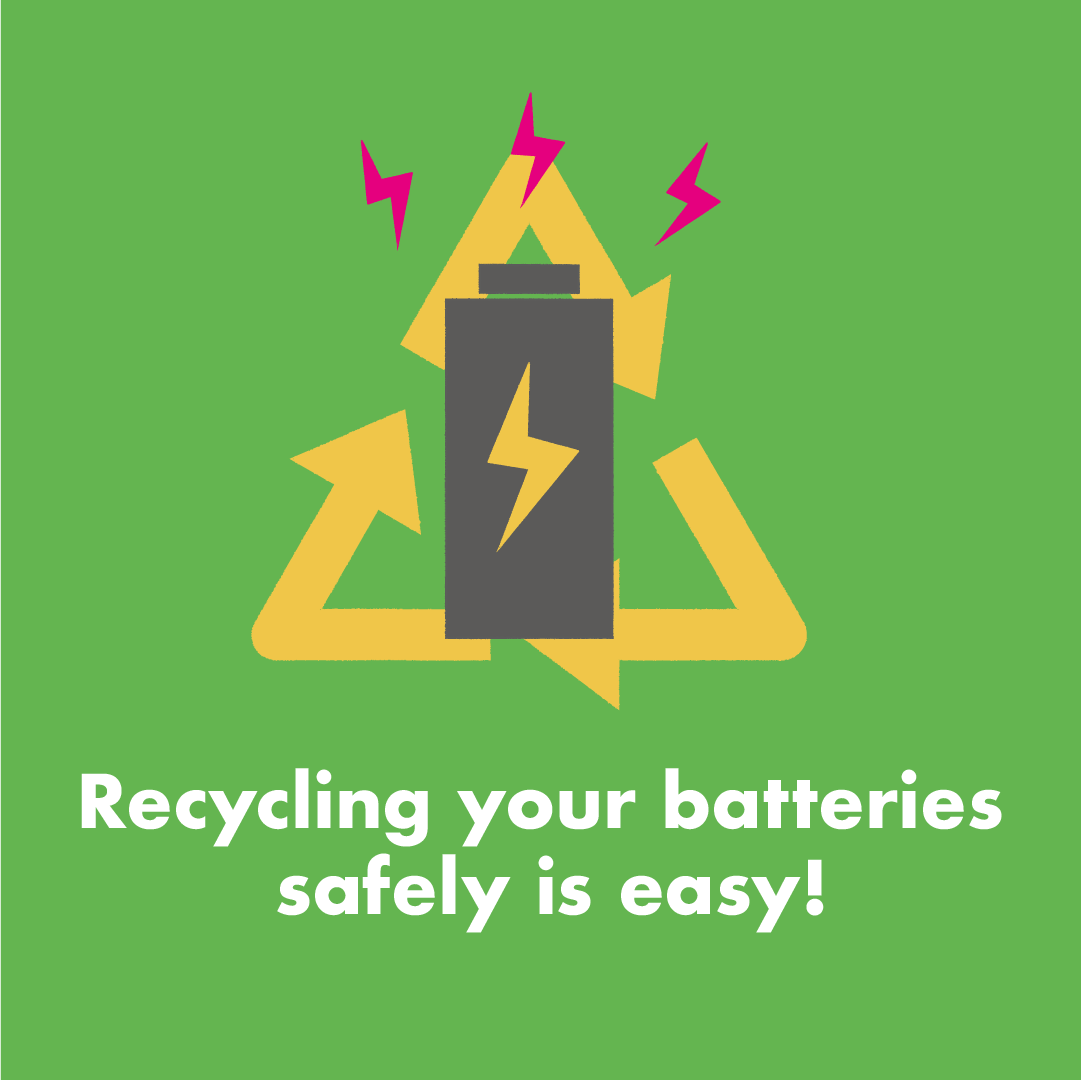 Paid Social CopyBy throwing used batteries in your rubbish bin, you’re playing with fire - literally! So when they run out, recycle them.
Organic Social Copy 
If you throw your batteries in the general rubbish bin, you’re playing with fire - literally! So when they run out, store them away from other waste and recycle them at your local supermarket or recycling centre. Find out more at https://wastelesszerowastescotland.org.uk/articles/what-to-do-with-Batteries 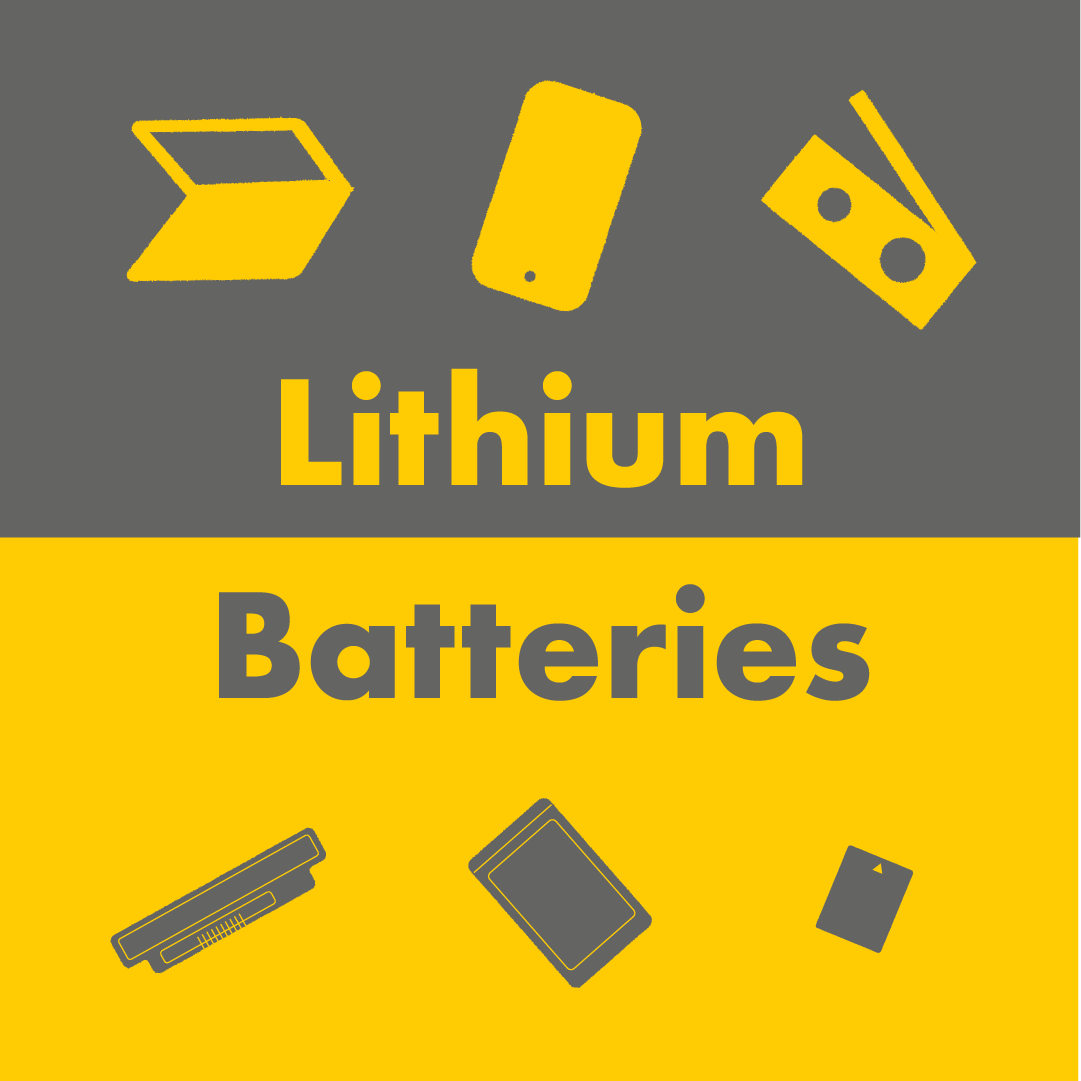 Paid Social CopyTake used batteries out of your devices when you can, and bring them to your local Electrical Equipment recycling point.
Organic Social Copy 
Batteries found in devices like phones and laptops can be dangerous if not dealt with properly. Remove them from the device where possible and bring them to your local recycling centre or Electrical Equipment recycling point. Find out more at https://wastelesszerowastescotland.org.uk/articles/what-to-do-with-Batteries 